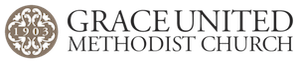       Reaching Out, Loving All, Growing in Grace February 7, 2020The memorial candle is to honor the memory of Charlie Kirk.Welcome and Announcements                                                        Paul VonWupperfeldPrelude                                                Blessed Assurance                            arr. Mark HayesAt this time please via Facebook Live what prayers you have so we can pray over themlater in the serviceCall to Worship                                                                                 Paul VonWupperfeldCome, rejoice and sing! God’s love is poured over you this day.We gather to praise God and celebrate God’s presence with us.God shows compassion to all who are weak and downtrodden.Jesus Christ offers healing mercies to our troubled souls.Praise be to God who has called us here.Thanks be to God for God’s eternal love. Amen.Hymn                                             “Standing on the Promises”                        UMH 374      Standing on the promises of Christ my King, through eternal ages let his praisesring; glory in the highest, I will shout and sing, standing on the promises of God.
Refrain:
Standing, standing, standing on the promises of Christ my Savior;
standing, standing, I’m standing on the promises of God.

2. Standing on the promises that cannot fail, when the howling storms of doubt and fear assail, by the living Word of God I shall prevail,
standing on the promises of God.
(Refrain)
3. Standing on the promises of Christ the Lord, bound to him eternally by love's strong cord, overcoming daily with the Spirit's sword, standing on the promises of God. (Refrain)

4. Standing on the promises I cannot fall, listening every moment to the Spirit's call,
resting in my Savior as my all in all, standing on the promises of God.
(Refrain)Passing of the Peace							          Adam WhiteScripture                                          Isaiah 40: 21-31                          Paul VonWupperfeld         	                                       Link to scripture: http://bible.oremus.org/?ql=478850938Sermon                                     “The Might of Our Lord”                          Jonathan GraceElectronic Offering                                                                                        Adam White(Give Here - https://www.graceumcdallas.org/donate)Offertory                                 “They’ll Know We Are Christians”             arr. Mark HayesDoxologyPraise God, from whom all blessings flow; praise God, all creatures here below:Alleluia! Alleluia! Praise God, the source of all our gifts! Praise Jesus Christ,whose power up lifts! Praise the Spirit, Holy Spirit! Alleluia! Alleluia! Alleluia!Electronic Offertory Prayer                                                                          Adam WhitePrayers of the People                                                        		         Adam White (Praying for what has been shared on FB Live.)Our Father, which art in heaven, Hallowed be thy Name.Thy Kingdom come. Thy will be done in earth, as it is in heaven.Give us this day our daily bread. And forgive us our trespasses,As we forgive those that trespass against us. And lead us not into temptation,But deliver us from evil. For thine is the kingdom, the power, and the glory, forever. AmenBirthdays                                                                                                        Adam WhiteMarcy Tidwell			2/9Heidi Hodges				2/13AnniversariesKeith Corey & Oscar Duran	 	2/10Benediction and Words of Assurance			 		     Jonathan GracePostlude                             “Lord, Dismiss Us With Thy Blessing”    arr. Douglas WagnerPrayer Concerns: Charlie and Joyce Masters, Denise Ellis, Karyn Moore, Yaijaria Leon, Bekah Roebuck, Bill Hare, Deanie Hampton, Julie Read, Clint Taylor, Rick Arehart, Sarah Holder,  Fredonia Smith, Laura and Peter Marsh, Kirstin Crary and Jaxon, Debbie Chandler, Rocio Rueda, Carol Leveille, Jeannie George, Ava Williams, Ginny, Betty Jo Bibb, Greg Stephens, Jorge Zamarron,  Mark Quigley, Rusty, Many Mendoza, Carly Toenjes, Fred Long, Linda Emmerson, Jamie Munoz, Tom Lackey, Carol St. George, Philip Noel, Lucy Montgomery, Todd Hedrick, Ranjani Muthulingam,  Michael Roy, Patricia McGee, Diana McGee and Michael, Steve Lilley, Emily Clark, Davis Rhodes, Michael Felix, Lisa Kay Wes, Paul and John Cecil, Barry, Melissa, Our country, Carole Troupe.Continued prayers for: Our Homebound members, Servando Munoz, Pat and Shanon Gill, Abbie Morgan, Sandra and Miranda, Otto Valdez, Cary Fain, Tonnie Duncan, Brenda Yoder, Andy Anderson, Pam Rogers, James Rogers, Kevin Prouix, Kim Kowatschitsch, the Yamonea Family, Connie Lackey, Bill Butcher and Matt Kowalewski, Glenna, Katie Tosch, Hope McGehee, Jarred Depugh, Mike Ware, Matthew Moore, Manuel Mendoza Sr. and Manuel Mendoza Jr, The Petersen Family ( Mark, Janet and Nate).